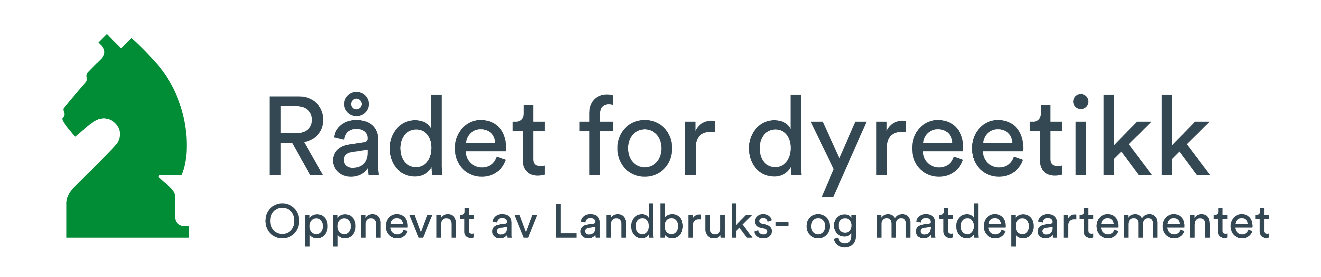 Referat fra møte i Rådet for dyreetikkSted og dato: Veterinærinstituttet i Oslo, måndag 20. november 2017 kl. 10.00-15.30.Tilstede:Inger Lise AndersenBjørn RambergEinar FrognerMarit BærøeMorten TønnessenThomas TorgersenGuri LarsenKristian Ellingsen-Dalskau (sekretær)Forfall:Grete BæverfjordRandi MoeStine VhileNr.SakKonklusjonAnsvarlig for oppfølgning1Godkjenning av møteinnkallingen og sakslistenGodkjent uten kommentarer2Godkjenning av møtereferat fra 1. juni 2017Godkjent På møtet 1. juni ble ba LMD RDE ta hensyn til næringen i sine etiske vurderinger. Det ble fremmet ønske om å diskutere dette på prinsipielt grunnlag ettersom RDE er et uavhengig organ. Saken vil bli diskutert på neste møte3Sekretariatet informererNytt medlemMorten Tønnessen (førsteamanuensis ved UiS) er nytt hovedmedlem i RDE og representerer dyrevernsorg.  Han erstatter Odd Harald Eidsmo BarderStatsbudsjettet 2018RDE er utelatt fra statsbudsjettet for 2018. Dette er i tråd med et mer åpent satsbudsjett der institusjonene selv må prioritere. Veterinærinstituttet ønsker å videreføre RDE som tidligere. Sekretariatet vil holde medlemmene oppdatertDyreetikkonferansen 2017 – Ulv, ulv!MT orienterte kort om Dyreetikkonferansen 2017 Foredragsholderne har blitt oppfordret til å ha et etisk perspektiv i sine foredrag. Det ble uttrykt skepsis til at Rasmus Hanson skal oppsummere/avslutte konferansen ettersom Hanson er en profilert ulvetilhenger. MT og KE skrev en kronikk i Nationen vedr. konferansen: http://www.nationen.no/kronikk/et-etisk-blikk-pa-ulvesaken-2/KE4Ekskursjonen til SteigenVellykket, flott og lærerik ekskursjon hvor vi fikk innblikk i hele produksjonslinjenMB orienterte om bruken av soya i oppdrettsnæringenDet ble besluttet å gjøre research på to temaer som mulig kan inngå i en uttalelse:DødelighetMulighet for å få dekket naturlige behov hos fisk i merdDe angitte medlemmene gjør research på sine respektive temaer og deler med gruppa på mailForskningen/mangel på forskningen vil være grunnlaget for uttalelsen. Temaet vil bli diskutert på neste møte.MB, GB, TTILA, MT5Embryo-overføring på storfeMed bakgrunn i GENOs ønske om en oppdatert uttalelse om embryooverføring på storfe, ble uttalelsen fra 1998 gjennomgåttSelv om enkelte momenter i uttalelsen fremdeles er relevante, ble den oppfattet som utdatert. Den ble også skrevet under andre forutsetninger enn det som nå ligger til grunn.Det ble besluttet å skrive en ny uttalelse med utgangspunkt i teksten fra 1998.EF samler argumenter og nye momenter i saken og sender til gruppa på mailKE sender ut fagartikler om teknikkenEFKE6Høring - Retningslinjer for bruk av dyr i forskningRDE var i utgangspunktet positive til utkastet og syntes det inneholdt mange gode punkter. Det ble poengtert at retningslinjene bør være konkrete og operasjonaliserbare. Innspillene om de enkelte punktene vil inngå i RDEs høringssvarKE skriver et førsteutkast og sender til gruppa.Frist: 11. desemberKE7Stortingets mistillit til norsk ulveforskningDet var fremmet forslag om at RDE skulle ser nærmere på forskningsetiske spørsmål knyttet til Stortingets mistillit til norsk ulveforskning.Det ble diskuterte hvorvidt det er innenfor RDEs mandat å stille spørsmål om Stortingets tillit og avgjørelserUnder diskusjonen kom det fram at det finnes aktuelle, konkrete dyreetiske dilemmaer innen temaet. Et slikt tema kan være merking av rovpattedyr – med mulig utgangspunkt i merking av 15 ulv med GPS i Norge. MT + KE samler aktuell litteratur og sirkulerer med medlemmene. Temaet diskuteres igjen på neste møte.MTKE8Innspill til viktige tema/problemstillinger innen landbruks -og matområdetEttersom det var uklart om fristen for å komme med innspill allerede hadde gått ut, ble det ikke brukt mye tid på dette punktet. Mulig aktuelle temaer – hvis aktuelt også for neste år – kan være plass og miljøberikelse hos dyr og fiskevelferd i lukkede systemer.KE9EventueltDyrenes røst (DR) ønsker at RDE vurderer de etiske problemene ved nedslakting av villrein i NordfjellaRDE ønsker ikke å behandle denne saken ettersom det sent i prosessen og RDE var av den oppfatning at den beste metoden for bekjempelse av CWD er valgt, jfr. VKM-rapporten. Stresset dyrene har vært utsatt for er nå redusert ved at kun SNO driver jakt. Hegnene i videoene er ikke hegn, men inngjerding av saltslikkestein. Vilt skal etter planen drives inn i hegn og slaktes. Dette tilsvarer vanlig slakt. Atferd tyder på at disse dyrene fort roer seg. KE svarer DRMøtedatoer 2018Mandag 12. februar (ordinært møte i Oslo)Torsdag 24. mai (ordinært møte i Oslo)Onsdag 26. – lørdag 29. september (ekskursjon)Torsdag 22. november (ordinært møte i Oslo med avslutningsmiddag)EkskursjonDet ble fremmet ønske om å legge neste års ekskursjon til Sveits. Dette kan kun gjøres dersom turen er nødvendig for en uttalelse. Mulige temaer for uttalelsen kan være distribusjon, forbrukerholdninger, drivkrefter bak forbedringer rundt dyrevelferd, fôr. ILA samler erfaringer fra andre som har vært på ekskursjon i Sveits. Mulige problemstillinger diskuteres på neste møte.HundelovenDet ble hevdet at Hundeloven fratar hunder rettsvern og kan oppfattes som en særlov for hunder. Det ble også fremmet forslag om å oppheve loven og at bestemmelser for hundehold heller kan utformes som forskrifter til loven. Guri sender ut et skriv hun har sendt til NOAH.ValpefabrikkerILA har skrevet artikkel og sendt til VG. Møte utsatt, ingenting på trykk. ILA sender utkastet til medlemmene.Artikkel kan evt. sendes ytring – NRK/MorgenbladetKEILAGL ILA